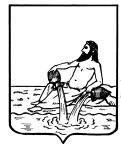 КОНТРОЛЬНО – СЧЕТНАЯ ПАЛАТАВЕЛИКОУСТЮГСКОГО МУНИЦИПАЛЬНОГО РАЙОНА162390   г.Великий Устюг                               Телефон (81738)   24541                             Факс (81738)   24541Экспертное заключение № 78/эна проект решения Совета сельского поселения Марденгское «О внесении изменений в решение Совета сельского поселения Марденгское от 17.12.2020 № 37 «О бюджете сельского поселения Марденгское на 2021 год и плановый период 2022 и 2023 годов».Основание: Заключение подготовлено в соответствии с п.п. 11 п. 5.1 ст. 5 Решения Великоустюгской Думы от 30.03.2012 № 28 «Положение о Контрольно-счетной палате Великоустюгского муниципального района» (в ред. от 24.05.2018 № 49) и пунктом 41 раздела 1 «Экспертно-аналитические мероприятия» плана работы Контрольно-счетной палаты на 2021 год.Предмет экспертизы: проект решения Совета сельского поселения Марденгское «О внесении изменений в решение Совета сельского поселения Марденгское от 17.12.2020 № 37 «О бюджете сельского поселения Марденгское на 2021 год и плановый период 2022 и 2023 годов».Цель экспертизы: соответствие проекта решения нормам действующего законодательства и Положению о бюджетном процессе сельского поселения Марденгское (утверждено решением Совета сельского поселения Марденгское от 25.09.2017 № 13); определение достоверности и обоснованности внесения изменений в бюджет сельского поселения; целесообразность внесения изменений.Общие положенияПроект решения внесен Главой сельского поселения Марденгское, согласно статье 26 Устава сельского поселения и в порядке, установленном ст. 4.6 Положения о бюджетном процессе в сельском поселении Марденгское. Проект решения Совета сельского поселения Марденгское «О внесении изменений в решение Совета сельского поселения Марденгское от 17.12.2020 № 37 «О бюджете сельского поселения Марденгское на 2021 год и плановый период 2022 и 2023 годов» (далее - Проект решения), представлен на экспертизу в контрольный орган 17.06.2021 в составе следующих материалов и документов: 1) текстовая часть проекта решения «О внесении изменений в решение Совета сельского поселения Марденгское от 17.12.2020 № 37 «О бюджете сельского поселения Марденгское на 2021 год и плановый период 2022 и 2023 годов»; 2) четыре приложения к проекту решения в табличной форме; 3) пояснительная записка к проекту решения; 4) приложения к пояснительной записке о предполагаемых поправках доходов и расходов бюджета на 2021 финансовый год.Состав материалов и документов, представленных одновременно с проектом решения, соответствует перечню документов, предусмотренных решением Совета сельского поселения Марденгское от 25.09.2017 № 13 «Об утверждении Положения о бюджетном процессе в сельском поселении Марденгское».Контрольно-счетная палата при рассмотрении Проекта решения установила следующее.Общая характеристика предлагаемых изменений.Представленным Проектом решения уточняются основные характеристики бюджета сельского поселения на 2021 год; внесение изменений в бюджет коснется уточнения объема доходов, расходов и дефицита бюджета на 2021 год. 	Изменение параметров бюджета на 2021 год обусловлено увеличением объема безвозмездных поступлений.Анализ вносимых изменений в основные характеристики бюджета сельского поселения Марденгское на 2021 год представлен в таблице №1.таблица №1                                                                                                                                                    тыс. рублейТаким образом, из представленных показателей таблицы № 1 видно, что предлагаемым Проектом решения уточненные суммы доходов составят 12 360,2 тыс. рублей, расходов – 14 012,7 тыс. рублей, дефицит – 1 652,5 тыс. рублей или 62,5 % от общего объема доходов без учета объема безвозмездных поступлений и поступлений налоговых доходов по дополнительным нормативам отчислений.	Частично изменятся показатели в пяти приложениях решения от 17.12.2020 № 37 «О бюджете сельского поселения Марденгское на 2021 год и плановый период 2022 и 2023 годов», все приложения излагаются в новой редакции.2. Анализ внесения изменений в доходную часть  бюджета сельского поселения Марденгское.Общий объем доходов обусловлен увеличением объёма безвозмездных поступлений на 715,6 тыс. рублей:Увеличение- на 572,0 тыс. рублей субсидии бюджетам бюджетной системы Российской Федерации (межбюджетные субсидии);-  на 143,6 тыс. рублей безвозмездные поступления от негосударственных организаций.В целом доходная часть бюджета сельского поселения увеличится на 715,6 тыс. рублей или на 6,2 %, в том числе безвозмездные поступления составят 9 717,2 тыс. рублей или увеличатся на 7,9 %.Предлагаемые изменения доходной части бюджета сельского поселения Марденгское являются обоснованными и влекут за собой внесение изменений в расходную часть бюджета. 3. Анализ внесения изменений в расходную часть бюджетаРасходы бюджета сельского поселения Марденгское в 2021 году уточняются на сумму 2 258,1 тыс. рублей, или на 19,2 % к утвержденным бюджетным назначениям.Сведения об изменениях в распределении средств бюджета сельского поселения Марденгское в 2021 году по разделам классификации расходов бюджета представлены в таблице № 2. Таблица № 2								       	            тыс. рублейПроведенным анализом изменений расходной части бюджета сельского поселения Марденгское установлено, что сумма расходных ассигнований бюджета сельского поселения Марденгское увеличена на сумму 2 258,1 тыс. рублей, в том числе - по разделу 0100 «Общегосударственные вопросы» расходы увеличены в целом на 1094,6 тыс. рублей, в том числе за счет уменьшения расходов на 150,0 тыс. рублей по подраздел «Функционирование высшего должностного лица субъекта Российской Федерации и муниципального образования», увеличение расходов на 1 244,6 тыс. рублей по подразделу 01 04 « Функционирование Правительства Российской Федерации, высших исполнительных органов государственной власти субъекта Российской Федерации, местных администраций». По подразделу 0104 « Функционирование Правительства Российской Федерации, высших исполнительных органов государственной власти субъекта Российской Федерации, местных администраций» уменьшатся расходы на выплаты персону на 217,8 тыс. рублей, расходы на закупки на 99,9 тыс. рублей, возрастут расходы на бюджетные инвестиции на 1 416,5 тыс. рублей – на реконструкцию здания администрации в д. Благовещенье.- по разделу 03 00 «Национальная безопасность и правоохранительная деятельность» расходы увеличены на 1 019,9 тыс. рублей или 384,7% от уточненных бюджетных назначений, плановые назначения составят 1 285,0 тыс. рублей – обустройство трех пожарных водоемов в рамках программы «Народный бюджет».- по разделу 05 00 «Жилищно-коммунальное хозяйство» расходы увеличены на 143,6 тыс. рублей (на 4,1 % от уточненных бюджетных назначений), увеличены расходы по подразделу 0503 «Благоустройство» на приобретение детского игрового оборудования на детской площадке в д. Ишутино в рамках проекта «Народный бюджет».Таким образом, предлагаемые изменения в расходную часть бюджета сельского поселения Марденгское, являются необходимыми и обоснованными.4. Анализ изменения дефицита бюджета.Вследствие изменения основных характеристик бюджета, в части общего объема доходов, расходов, дефицит бюджета на 2021 год составит 1 652,5 тыс. рублей или 62,5 процента от общего объема доходов без учета объема безвозмездных поступлений и поступлений налоговых доходов по дополнительным нормативам отчислений. В соответствии с нормами части 3 статьи 92.1 БК РФ в случае утверждения муниципальным правовым актом представительного органа муниципального образования о бюджете в составе источников финансирования дефицита местного бюджета предусмотрено снижение остатков средств на счетах по учету средств местного бюджета дефицит местного бюджета может превысить ограничения, установленные настоящим пунктом, в пределах суммы указанных поступлений и снижения остатков средств на счетах по учету средств местного бюджета.Общая характеристика предлагаемых изменений.Представленным Проектом решения уточняются основные характеристики бюджета сельского поселения на 2022 год; внесение изменений в бюджет коснется уточнения объема доходов, расходов бюджета на 2022 год. 	Изменение параметров бюджета на 2022 год обусловлено уменьшением объема безвозмездных поступлений.Анализ вносимых изменений в основные характеристики бюджета сельского поселения Марденгское на 2022 год представлен в таблице №3.таблица № 3                                                                                                                                                   тыс. рублейТаким образом, из представленных показателей таблицы № 3 видно, что предлагаемым Проектом решения уточненные суммы доходов составят 8 917,5 тыс. рублей, расходов – 9 017,5 тыс. рублей, дефицит – 110,0 тыс. рублей или 4,1 % от общего объема доходов без учета объема безвозмездных поступлений и поступлений налоговых доходов по дополнительным нормативам отчислений.	Частично изменятся показатели в пяти приложениях решения от 17.12.2020 № 37 «О бюджете сельского поселения Марденгское на 2021 год и плановый период 2022 и 2023 годов», все приложения излагаются в новой редакции.Общий объем доходов обусловлен уменьшением объёма безвозмездных поступлений на 1 530,3 тыс. рублей:Уменьшение- на 1 530,3 тыс. рублей субсидии бюджетам бюджетной системы Российской Федерации (межбюджетные субсидии).Общий объем расходов обусловлен уменьшением объёма бюджетных назначений на 1 530,3 тыс. рублей:По разделу 0500 «Жилищно-коммунальное хозяйство»  по подразделу 05 03 «Благоустройство».Таким образом, предлагаемые изменения в доходную и расходную часть бюджета сельского поселения Марденгское, являются необходимыми и обоснованными.Вследствие изменения основных характеристик бюджета, в части общего объема доходов, расходов, дефицит бюджета на 2022 год составит 110,0 тыс. рублей или 4,1 процента от общего объема доходов без учета объема безвозмездных поступлений и поступлений налоговых доходов по дополнительным нормативам отчислений, что соответствует нормам ст. 92.1 Бюджетного  кодекса Российской Федерации.Примечание: В соответствии со статьей 9 Федерального закона от 07.02.2011 № 6-ФЗ экспертное заключение от 18.06.2021 № 78/э направить для сведения Главе сельского поселения и в Совет сельского поселения Марденгское.Предложения:Контрольно-счетная палата Великоустюгского муниципального района предлагает направить Проект решения в Совет сельского поселения Марденгское.г. Великий Устюг« 18»июня 20 21годаНаименование показателейУтверждено решением Совета сельского поселения от 17.12.2020 № 37 (в ред. от 26.03.2021 № 07)Предлагаемые измененияПроект решенияДоходы11 644,7+ 715,612 360,2Расходы11 754,6+ 2 258,114 012,7Дефицит (-); профицит (+)-110,0+ 1 542,5- 1 652,5Наименование расходовРЗПРПоказателиПоказателиОтклонение(абсолютное значение"+" – увеличение"-" - уменьшение)Наименование расходовРЗПРутвержденныеРешением от 17.12.2020 № 37предлагаемыек утверждениюассигнованияОтклонение(абсолютное значение"+" – увеличение"-" - уменьшение)Общегосударственные вопросы01004240,95 335,5+1094,6Национальная оборона0200104,5104,5Национальная безопасность и правоохранительная деятельность0300265,11285,0+1019,9Национальная экономика04002545,62545,6Жилищно-коммунальное хозяйство05003338,43612,0+143,6Образование070044Культура, кинематография0800740740Социальная политика1000372,2372,1Физическая культура и спорт110014,014,0Всего расходовВсего расходовВсего расходов11 624,714 012,7+2 258,1Наименование показателейУтверждено решением Совета сельского поселения от 17.12.2020 № 37 (в ред. от 26.03.2021 № 07)Предлагаемые измененияПроект решенияДоходы10447,8-1 530,38917,5Расходы10 547,8-1 530,39017,5Дефицит (-); профицит (+)-110,00-110,0